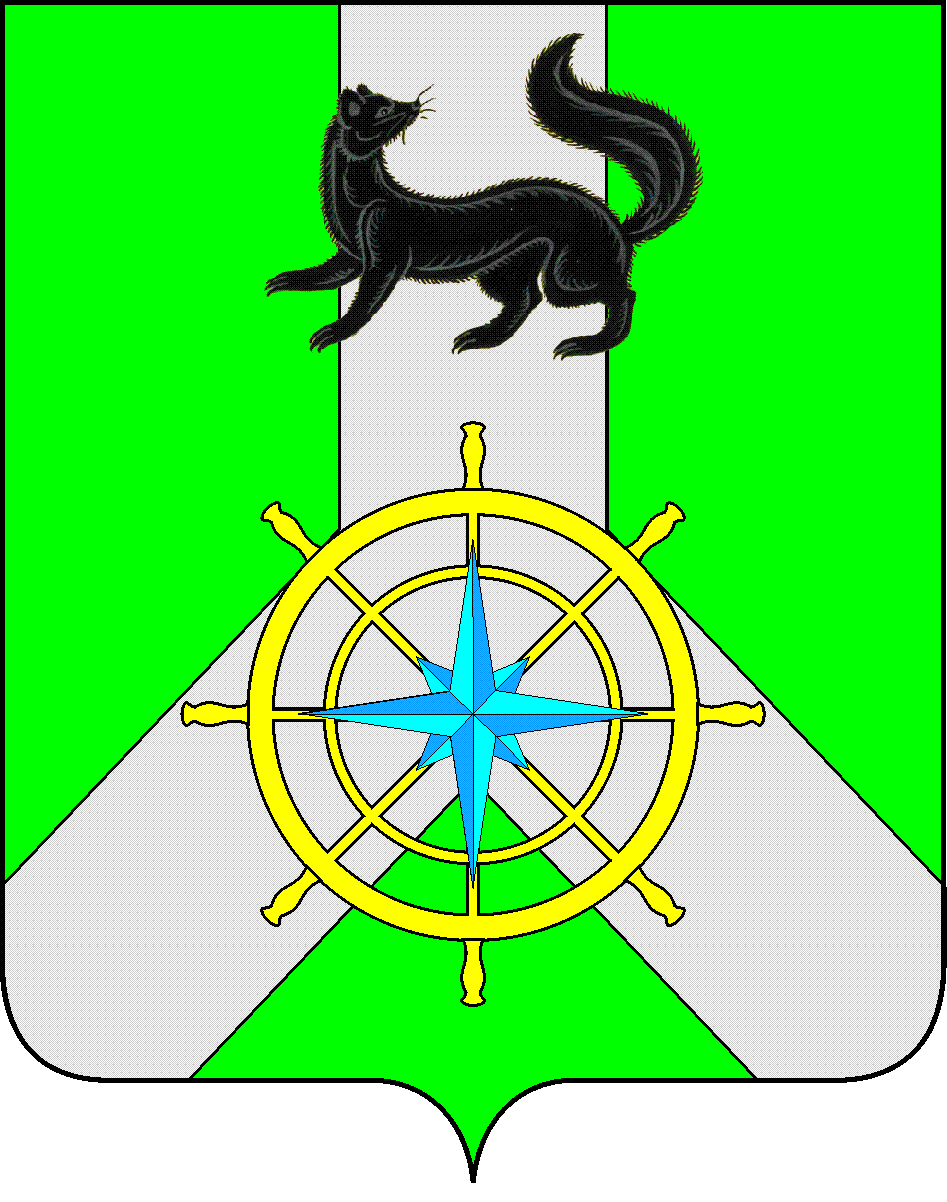 Р О С С И Й С К А Я   Ф Е Д Е Р А Ц И ЯИ Р К У Т С К А Я   О Б Л А С Т ЬК И Р Е Н С К И Й   М У Н И Ц И П А Л Ь Н Ы Й   Р А Й О НА Д М И Н И С Т Р А Ц И Я П О С Т А Н О В Л Е Н И ЕОб  утверждении Порядка организации работы по реализации мероприятий перечня проектов народных инициатив в 2023 годуВ целях упорядочения и качественной организации работы по реализации мероприятий перечня проектов народных инициатив в 2023 году, в  соответствии с Федеральным законом от 6 октября 2003 года № 131-ФЗ "Об общих принципах организации местного самоуправления в Российской Федерации", постановлением Правительства Иркутской области от 14.02.2019 года № 108-пп «О Порядке предоставления субсидий из областного бюджета местным бюджетам  в целях софинансирования расходных обязательств муниципальных образований Иркутской области на реализацию мероприятий перечня проектов народных инициатив», руководствуясь пунктом 1 статьи 78.1, пунктом 1 статьи 86, статьей 161 Бюджетного кодекса Российской Федерации, ст.ст. 39,55 Устава муниципального образования Киренский район,ПОСТАНОВЛЯЕТ:1. Утвердить на 2023 год Порядок организации работы по реализации мероприятий перечня проектов народных инициатив (Приложение 1).2. Данное постановление подлежит официальному опубликованию в газете «Ленские Зори» и размещению на сайте администрации Киренского муниципального района.3. Контроль за исполнением настоящего постановления оставляю за собой.Мэр  района                                                                                               К.В.СвистелинИсполнитель М.Р.Синькова		Тел. 8 964 658 09 49СОГЛАСОВАНО:Начальник правового отдела                                                                         И.С.Чернина   ПРИЛОЖЕНИЕ № 1                                                                                                             к постановлению    №55  от « 27» января 2023г.ПОРЯДОК ОРГАНИЗАЦИИ РАБОТЫ ПО РЕАЛИЗАЦИИ МЕРОПРИЯТИЙ ПЕРЕЧНЯ ПРОЕКТОВ НАРОДНЫХ ИНИЦИАТИВ В 2021 ГОДУ                  ОБЩИЕ ПОЛОЖЕНИЯНастоящий порядок разработан в соответствии с Постановлением Правительства Иркутской области от 14.02.2019 года № 108-пп «О Порядке предоставления субсидий из областного бюджета местным бюджетам  в целях софинансирования расходных обязательств муниципальных образований Иркутской области на реализацию мероприятий перечня проектов народных инициатив» и регулирует организацию работы по реализации перечня проектов народных инициатив в 2023 году.1.2. Органом, организующим исполнение расходного обязательства по реализации мероприятий перечня проектов народных инициатив, является администрация Киренского муниципального района.1.3. Финансирование мероприятий перечня проектов народных инициатив   осуществляется по соответствующим кодам бюджетной классификации расходов с применением дополнительных кодов расходов:- 602 реализация мероприятий перечня проектов народных инициатив (областной бюджет);- 600 реализация мероприятий перечня проектов народных инициатив (местный бюджет).2. ПОРЯДОК ОРГАНИЗАЦИИ РАБОТЫ2.1. Перечень проектов народных инициатив (далее – перечень) утверждается Решением Думы Киренского муниципального района.Подписанный перечень направляется в министерство экономического развития Иркутской области. После утверждения перечня Комиссией министерства экономического развития Иркутской области по реализации проектов народных инициатив  подписывается соглашение о предоставлении в 2023 году субсидий из областного бюджета бюджетам городских округов и поселений Иркутской области в целях софинансирования расходов, связанных с реализацией мероприятий перечня проектов народных инициатив.2.2. Срок реализации перечня проектов народных инициатив – до 30 декабря 2023 года.2.3. Глава администрации Киренского муниципального района руководствуясь ст. 93 федерального закона от 05.04.2013г. № 44-ФЗ «О контрактной системе в сфере закупок товаров, работ, услуг для обеспечения государственных и муниципальных нужд» заключает договора по мероприятиям согласно перечня или готовит документацию к проведению торгов в электронной форме.2.4. Главный бухгалтер администрации Киренского муниципального района:-   организовывает работу по составлению заявок на кассовый расход по соответствующим кодом бюджетной классификации расходов с применением дополнительных кодов расходов (ДОП КР) с приложением обязательного перечня документов согласно порядка санкционирования расходов;- осуществляет контроль за соблюдением условий предоставления субсидии из областного бюджета бюджетам городских округов и поселений Иркутской области в целях софинансирования расходов, связанных с реализацией мероприятий перечня проектов народных инициатив согласно заключенного соглашения.- на основании заявки на кассовый расход с приложением обязательного перечня документов обеспечивает софинансирования мероприятий перечня за счет средств местного бюджета;-  направляет в министерство экономического развития Иркутской области копию платежного поручения, подтверждающего софинансирования;- при получении субсидий из областного бюджета бюджетам городских округов и поселений Иркутской области в целях софинансирования расходов связанных с реализацией мероприятий перечня проектов народных инициатив на основании заявок на кассовый расход с приложением обязательного перечня документов обеспечивает реализацию областных средств;- представляет отчет об использовании субсидии в целях софинансирования расходов связанных с реализацией мероприятий перечня проектов народных инициатив в срок установленный министерством экономического развития Иркутской области.2.5. Ответственными исполнителями по реализации мероприятий перечня проектов народных инициатив являются:- начальник отдела по экономике;- начальник отдела по градостроительства,  строительству и капитальному ремонту;-  главный бухгалтер администрации Киренского муниципального района. от «27 » января 2023 г.№ 55г. Киренск